République Algérienne Démocratique et PopulaireMinistère de L'Enseignement Supérieur etDe la Recherche ScientifiqueUniversité  Abderrahmane Mira – Béjaia- 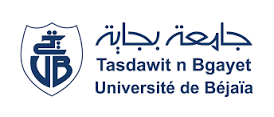 Faculté des Lettres et des LanguesDépartement de françaisAvant-projet en vue de la réalisationD’un mémoire de Master                                           Option : Littératures et CivilisationsL’intitulé sans majusculesNe pas mettre de cadrePrésenté par : M. / Mme. / Melle NOM et PrénomDirigé par : Mme. AYOUAZ-MOUSLI Djidjiga 2023 - 2024